 Wetland Workgroup Spring 2013 Meeting AgendaWednesday, May 29, 201310:30AM-12:45PMLocation: Joe Macknis Memorial Conference Room (Green Building near boat docks)Chesapeake Bay Program Office410 Severn Avenue, Annapolis, MD 21403   Conference line: 866-299-3188 Code: 410-267-5731Adobe Connect: https://epa.connectsolutions.com/wetlandworkgroup/ 10:30 	Introductions, review of agenda, call objectives, updatesWetland Initiative Meetings-VA, MDNWI Maps10:40 	Wetland BMP Verification ProtocolLatest edits and approval of final draft11:30 	Wetland Acreage reporting issues11:40	Restoration Permitting12:15 	Future tracking of Wetland Rehabilitation projects 12:30   Chesapeake Bay RAMSAR Wetlands12:45 	Next Steps, Adjourn 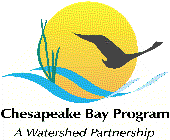 